Программа мероприятий 
13 Международного форума 
«Интеллектуальная собственность – XXI век»28 апреля 2021 года10.00-13.00 Конгресс-центр «Круглый стол» № 1 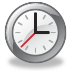 «Актуальные вопросы охраны и защиты прав на товарные знаки и иные средства индивидуализации»Модераторы: Начальник отдела товарных знаков ООО «Союзпатент» Петрова Татьяна Владимировна Начальник юридического отдела ООО «Союзпатент» Михайлов Максим ВикторовичОсновные направления дискуссии: 1. Товарный знак ЕАЭС как новый объект региональной правовой охраны. Защита товарных знаков в рамках ЕАЭС: реалии и перспективы.В связи с утверждением Регламента ведения единого таможенного реестра объектов интеллектуальной собственности государств-членов Евразийского экономического союза, а также подписанием Договора о товарных знаках ЕАЭС представляется необходимым обсудить вопрос о дальнейшем функционировании системы и ее применении на практике.2.  Доменные имена: судебные и внесудебные способы защиты прав.Предлагается рассмотреть актуальные вопросы защиты от недобросовестного использования средств индивидуализации в доменных именах. В частности, развитие практики применения процедуры UDRP в отношении доменных имен, зарегистрированных российскими Регистраторами.3. Проблемные вопросы регистрации НМПТ и географических указаний в России.С 26 июля 2020 года вступили в силу изменения в законодательство, касающиеся нового объекта интеллектуальной собственности «географические указания». 4. Развитие судебной практики по оспариванию решений Роспатента в СИП.За прошедший год Судом по интеллектуальным правам было принято ряд решений, которые повлияли на практическую деятельность как Роспатента, так и участников рынка. Предлагается обсудить эти ключевые решения. 5. Неохраняемые элементы  товарного знака  – неопределенность в правовом регулировании и использовании. В Законодательстве РФ предусмотрена возможность включения в товарные знаки неохраняемых элементов, под которыми законодатель понимает не только общепринятые символы и термины (а также элементы характеризующие товар), но и официальные символы, наименования, отличительные знаки, а также НМПТ. Неопределенность в вопросах правого регулирования  отнесения элементов товарных знаков создает риски злоупотребления правом и недобросовестной конкуренции, что подтверждается судебной практикой. Планируемые спикеры по основным темам:- Начальник отдела обеспечения контроля товаров, содержащих объекты интеллектуальной собственности Управления торговых ограничений, валютного и экспортного контроля ФТС России Шихранов Александр Владимирович; - Заместитель директора Координационного центра национального домена сети Интернет Копылов Сергей Александрович; - Начальник отдела товарных знаков ООО «Союзпатент», патентный поверенный РФ Петрова Татьяна Владимировна- Ведущий юрисконсульт ООО «Союзпатент», патентный поверенный РФ Плоткина Мария Андреевна; - Начальник отдела средств индивидуализации Управления организации предоставления государственных услуг Роспатента Змеевская Татьяна Евгеньевна;- Заместитель заведующего отделом судебного представительства ФГБУ «ФИПС» Роспатента Слепенков Александр Сергеевич;- Партнер компании Евромаркпат, патентный поверенный РФ Гринева Марина Александровна10.00 – 13.00 «Библиотека», Круглый стол №2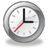 «Коммерциализация интеллектуальной собственности и трансфер технологий: задачи, инструменты и решения».Модератор:Начальник отдела по развитию спецпроектов Фонда «Московский инновационный кластер» Дьяченко Олег ГеоргиевичВопросы для обсуждения:Как стимулировать оборот прав на результаты интеллектуальной деятельности?Эффективны ли кредиты под залог прав на результаты интеллектуальной деятельности в продвижении научно-технической продукции?Нужны ли бизнесу патенты вузов и научных организаций?Как правильно «упаковать» технологию для передачи бизнесу?Продвигаем существующие технологии или отвечаем на потребности промышленности и разрабатываем новые?Инновационный ваучер как инструмент поддержки высокотехнологичных стартапов на пути к рынку.Патентный фонд как инструмент коммерциализации интеллектуальной собственности вузов, научных организаций, стартап-компаний и индивидуальных изобретателей. Новые «цифровые» подходы к управлению и монетизации интеллектуальных активов.Спикеры по основным темам:- Дьяченко Олег Георгиевич – начальник отдела по развитию спецпроектов Фонда «Московский инновационный кластер»- Карпова Елизавета Вадимовна – главный эксперт Департамента проектной и инвестиционной деятельности торгово-промышленных палат- Одиноков Алексей Васильевич – директор Центра трансфера технологий Московского государственного университета имени М.В. Ломоносова- Рогозинский Евгений Владимирович – директор центра коммерциализации технологий НИТУ «Московский институт стали и сплавов» (по согласованию)- Герасимов Михаил Васильевич – директор Центра координации проектов научно- технического сотрудничества Международного научно-исследовательского института проблем управления (МНИИПУ)- Филимонов Алексей Владимирович – исполнительный директор Национальной ассоциации трансфера технологий- Цыкорин Николай Николаевич – старший научный сотрудник Федерального института промышленной собственности- Матвеев Сергей Юрьевич – президент Федерации интеллектуальной собственности- Зыричев Александр Николаевич – партнер Аудиторской консультационной компании «Москва-Аудит»14.00-17.00 зал «Библиотека» (3 этаж) «Круглый стол» № 3«Франшиза. Налоговые и корпоративные риски при использовании объектов интеллектуальной собственности.»Модератор: Партнер, Директор Департамента по налоговому сопровождению бизнеса  «Легикон-Право» Оксана Попова Основные направления дискуссии:1)	Особенности оформления франшизы:•	Анализ международного и российского рынка франшизы.•	 Правовое регулирование вопросов франшизы и на что нужно обратить внимание в 2021 году?•	Типовые ошибки при заключении франшизных договоров. Виды, содержание франшизных договоров.•	Изменение штатной структуры и внутренней документации при реализации франшизы. Профессиональное сопровождение франшизы.•	Особенности продвижения франшизы, участие в ассоциациях франшизодателей.•	Оценка стоимости франшизы, критерии, которые на неё влияют.2)	Антифраншиза: •	Проведение чёткой грани при реальности сделки. •	Основные ошибки при реализации франшизы. •	Франшиза в ресторанных и магазинных сетях: делаем работу над ошибками•	«Номинальная» франшиза, источники, которые свидетельствуют о нереальности договора.3)	Налоговые риски при использовании объектов интеллектуальной собственности.•	Роялти: как определить пределы дозволенного.•	Позиция ФНС и СК РФ о недопустимых схемах использования объектов интеллектуальной собственности для необоснованного ухода от уплаты налогов. Основные способы доказывания по данной категории дел.•	Принадлежность франшизы кондуитной иностранной компании, налоговые последствия для франчайзи.•	Судебные кейсы при доначислениях со стороны налоговых органах в связи с созданием фиктивного договора при использовании объектов интеллектуальной собственности.4)	Корпоративные риски при отчуждении или использовании объектов интеллектуальной собственности:•	Одобрение крупной сделки при отчуждении объектов интеллектуальной собственности.•	Одобрение сделки с заинтересованностью, возможные причины для оспаривания.•	Дача согласия на регистрацию схожего объекта интеллектуальной собственности на участника (акционера) при наличии конкурентного спора.•	Порядок определения размера убытков.К участию приглашены:-Патентный поверенный РФ № 1904 Василий Вячеславович Сова-Руководитель Департамента налогов и налогового администрирования Финансового университета при Правительстве РФ Дмитрий Иванович Ряховский29 апреля 2021 года9.30-10.00 Регистрация участников «круглых столов» в залах проведения секций10.00-13.00 Малый зал (3 этаж) «Круглый стол» № 4  «Защита интеллектуальных прав в фармацевтическом секторе»Модераторы: Исполнительный директор Ассоциации фармацевтических компаний «Фармацевтические инновации» (Инфарма) Вадим КукаваЗаместитель Руководителя Роспатента Любовь КирийОсновные направления дискуссии: 1. Предоставление Роспатентом государственных услуг в сфере правовой охраны объектов патентного права в период пандемии COVID-192. Проблема злоупотребления стратегией при патентовании изобретений•	Создание Единого реестра фармакологически активных веществ, защищенных патентом на изобретение.•	Введение возможности государственной регистрации воспроизведенного препарата с отсрочкой его ввода в обращение и механизмов отказа в допуске к торгам в случае предложения к продаже лекарственного препарата с нарушением исключительных прав третьих лиц на результаты интеллектуальной деятельности.•	Квалификация действий по регистрации воспроизведенного препарата задолго до истечения срока действия патента на действующее вещество референтного препарата как угрозы нарушения исключительных прав на референтный препарат.•	Возможность разработки методических рекомендаций по оценке зависимого изобретения на соответствие критериям изобретения, являющегося важным техническим достижением и имеющим существенные экономические преимущества.•	Механизмы защиты исключительных прав как часть Стратегии «Фарма 2030», обладание исключительными правами как часть инвестиций при реализации специального инвестиционного контракта.•	Возможность заключения долгосрочных государственных контрактов с производителями лекарственных препаратов, защищенных патентами.К участию приглашены:- Тлевлесова Сауле Январбековна Президент Евразийского патентного ведомства (ЕАПВ) Евразийской патентной организации- Бекетаев Руслан Бакытжанович Член Коллегии (министр) по экономике и финансовой политике ЕЭК- Тарасенко Оксана Валерьевна Заместитель Министра экономического развития Российской Федерации- Фисенко Виктор Сергеевич Первый заместитель Министра здравоохранения Российской Федерации- Людмила Александровна Новоселова Председатель Суда по интеллектуальным правам- Сергей Анатольевич Цыб Первый Заместитель Министра промышленности и торговли Российской Федерации10.00-13.00 зал «Библиотека» (3 этаж) «Круглый стол» № 5«Актуальные вопросы правовой охраны программ для ЭВМ и распоряжения правами на них»Модераторы: Директор по НМА и ИС ПАО «АФК «Система» Дмитрий МаркинРуководитель судебного направления практики ИС АО «Реестр-Консалтинг» Ярослав ШеманинНаправления дискуссии:1. Новые подходы Роспатента к регистрации программ для ЭВМ и Баз данных;2. Особенности сделок по распоряжению правами на программы для ЭВМ;3. Изменения налогообложения сделок с исключительными правами на программы для ЭВМ;4. Регистрация программ для ЭВМ в Реестре российского программного обеспеченияК участию приглашены:- Партнёр компании «Городисский и Партнеры» Медведев С.,- Советник компании «Городисский и Партнеры» Нарежный В.,- Представитель Роспатента- Представитель Минцифры России- Представители компаний Касперский, IBM, «Эн-Вижн»  10.00 – 13.00 Конгресс-центр  «Круглый стол» № 6«Управление интеллектуальной собственностью в бизнесе» Модератор: Управляющий партнер «Гардиум» Абрамов АлексейОсновные направления дискуссии:1. «Управление рисками в области ИС»Работа с товарными знаками на предприятии. Вывод нового бренда на рынок – ответственность юриста?Киберсквоттинг. Проблемы защиты прав на товарный знак в судебной порядке.Варианты расчета компенсации за нарушение товарного знака.Проблема режима служебных произведений в условиях новых тенденций менеджмента (AGILE).Риски, связанные с неправильным оформлением служебных произведений.Проблема расчета и выплаты авторского вознаграждения работникам.Проблема «смешанного» режима ОИС: когда ОИС создается работником и привлеченным специалистом извне.Проблема использования в разработках ПО, распространяемого на условиях открытых и свободных лицензий.Выбор режима охраны РИД: патент vs. ноу-хау. Проблема патентов на вторичные, зависимые изобретения.2. «Автоматизация управления ИС (IP) как активом»Эффективное управление IP-функцией: выявление, регистрация и управление правами на РИД организации. Сущность и преимущества эффективного управления ИС.Как выстроить систему эффективного управления IP-функцией: цели, задачи, подходы.Инструменты для оптимизации работы с ИС: от простых электронных таблиц до облачных решений. Возможности по управлению ИС.Современные специализированные программные облачные решения (IPtech-сервисы), их функционал и возможности интеграции с другими информационными системами.3. «Капитализация ИС, достоверное отражение в отчетности»Доля нематериальных активов в общей структуре чистых активов компаний.Вопросы корректного оформления и капитализации затрат при создании нематериальных активов. Налоговые льготы, стимулирующие создание нематериальных активов.Перспективы принятия нового ФСБУ «Нематериальные активы», ставящего под угрозу существования товарных знаков, как актива.Спикеры по основным направлениям:Алексей Абрамов, заместитель председателя Совета по интеллектуальной собственности ТПП РФ, управляющий партнёр «Гардиума»Ирина Резникова, старший партнёр, руководитель департамента правовой защиты «Гардиума»Илья Кононенко, IPtech эксперт, директор департамента сервисных и портальных решений «Гардиума»Екатерина Бусыгина, партнёр практики капитализации ИС «Гардиума», руководитель рабочей группы по капитализации ИС Совета по ИС ТПП РФАрина Ворожевич, к.ю.н., руководитель управления T&D менеджмент, партнёр «Гардиума», преподаватель кафедры гражданского права МГУ имени М.В. ЛомоносоваНаталья Иванова, руководитель проектов «Гардиума», лектор БВШД и МАРШК участию приглашены:- Владимир Лебединский, первый вице-президент, председатель ассоциации СРОО «Экспертный совет»- Щечкина Оксана, руководитель юридического отдела ООО «ЖИВЫЕ ДИВАНЫ»- Трофимова Наталья, руководитель юридического отдела ООО «Сантехкомплект»- Журбенко Анна, юрисконсульт по интеллектуальной собственности ООО «Кнауф Гипс»13.00-14.00 Перерыв14.00-17.00 Конгресс центр (1 этаж) Пленарное заседание Форума С основным докладом выступит Президент ТПП России Сергей Николаевич КатыринПриглашенные спикеры:	- Руководитель Роспатента Григорий Петрович Ивлиев	- представители Всемирной организации интеллектуальной собственности	- Председатель Суда по интеллектуальным правам Людмила Александровна Новоселова	- Заместитель министра культуры Владимир Геннадьевич Осинцев	- Заместитель Генерального директора ПАО «КАМАЗ» Ильдар Шамилов	- Управляющий партнер юридической компании «Гардиум» Алексей Абрамов	- Исполнительный директор Ассоциации фармацевтических компаний «Фармацевтические инновации» (Инфарма) Вадим Кукава 		- Директор по нематериальным активам  ПАО «АФК «Система» Дмитрий Маркин;		- Исполнительный директор Национальной ассоциации трансфера технологий Алексей Филимонов		- Первый заместитель начальника Центра инновационного развития – филиала ОАО «РЖД» Алексей ЧернухаВ рамках пленарного заседания состоится церемония вручения золотой медали ВОИС российскому изобретателю Константину Чайкину